ManualRemote Rotary Switcher (RRS) RRS – Remote Rotary Switcher allows personnel to operate remotely the rotary control switch from outside the arc flash boundary – reducing or eliminating the possibility of serious injury or death resulting from an arc flash.Components:The components of the RRS shown in the picture 1, and listed below: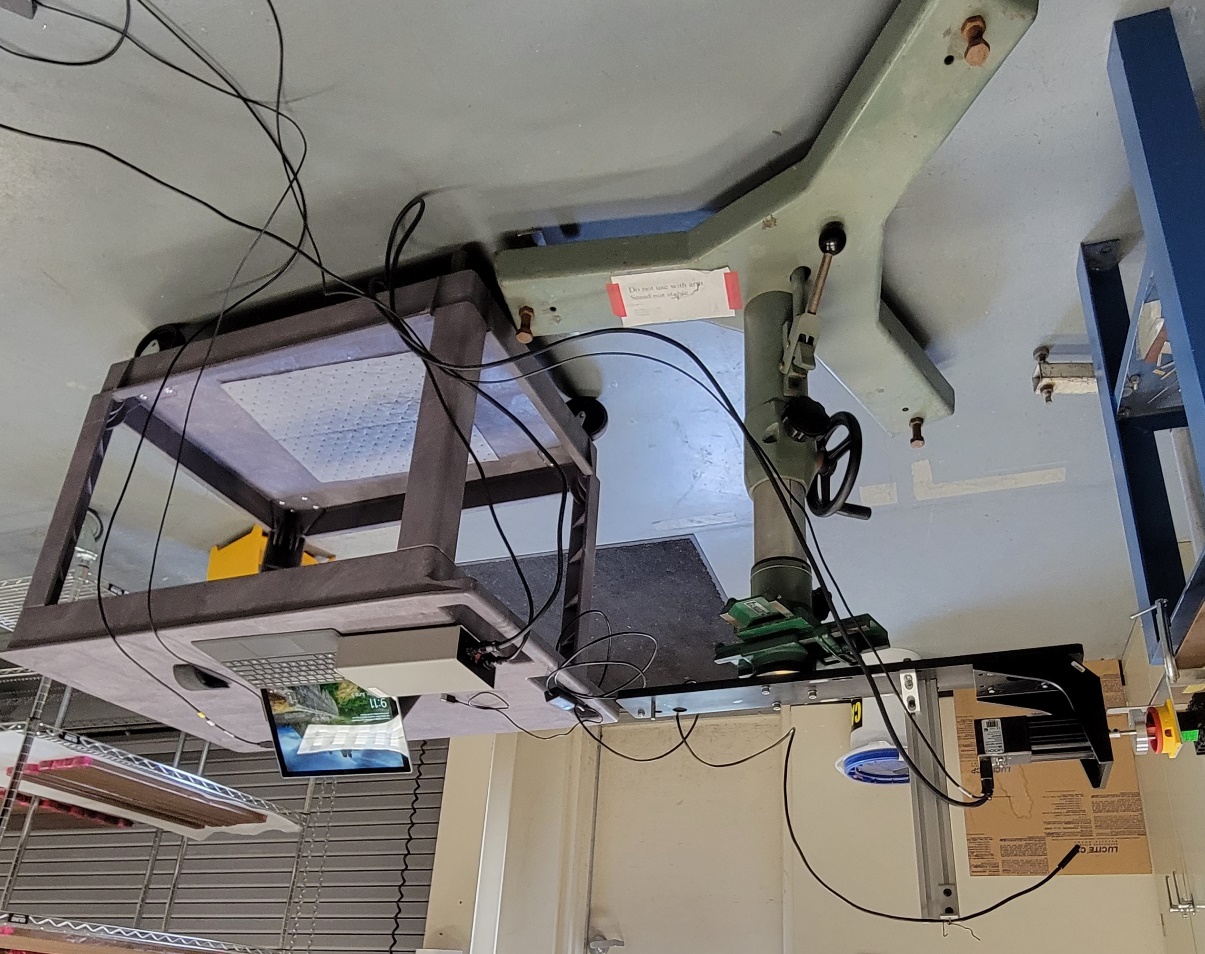 Picture 1. Remote Rotary Switcher components.MotorCameraSwitch keyAlignment pedestal with stagesPower supplyLaptopInstallation:Position the system next to the control switch. Align the switching key to the control switch handle as shown in the picture 2 below with the use of the pedestal vertical adjustment mechanism and stages. Make sure the motor shaft is level. The gap between the key and the handle should be 1÷2mm. Rotate the key clockwise until it touches the switch handle. Turn the motor power ON with the power switch on the back of the PS.Login into the SLAC user account on the system laptop and start the camera software. Adjust the camera position until the control switch is visible on the screen.Make sure nobody is in the room. Exit the room, lock the doors, and install a danger tape to prevent other personnel to come into the room. Leave the system laptop in the room.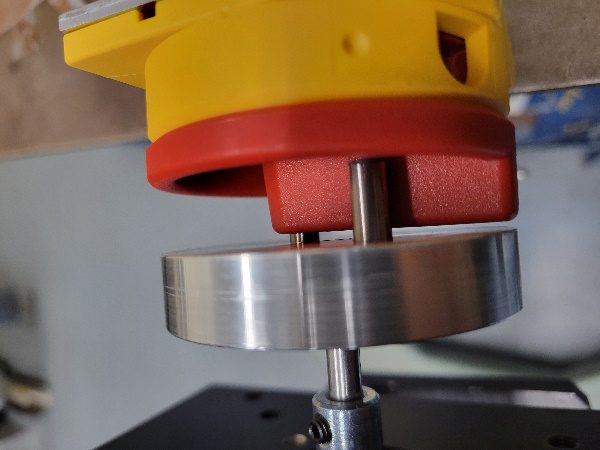 Picture 2. The RRS key aligned to the control switch handleOperation:In the outside room, login into a separate computer. Remotely login into the system laptop.Start the system operating software. The user interface looks like in the picture 3 below.Press the “Turn Switch On” button to turn the control switch into ON position.  Verify that the switching is complete by checking the camera image. If the switching is not complete (partly rotates), “Stop Motor” button to remove the torque from the switch then press the “Turn Switch Off “ button to disengage it from the key. It will prevent the switch from rotation into ON position by itself. Check the camera image of the control switch.Press the “Turn Switch Off“ button again to turn the control switch into OFF position. Check the camera image.Move into the room and make sure the key aligned properly to the control switch handle.Repeat the procedure.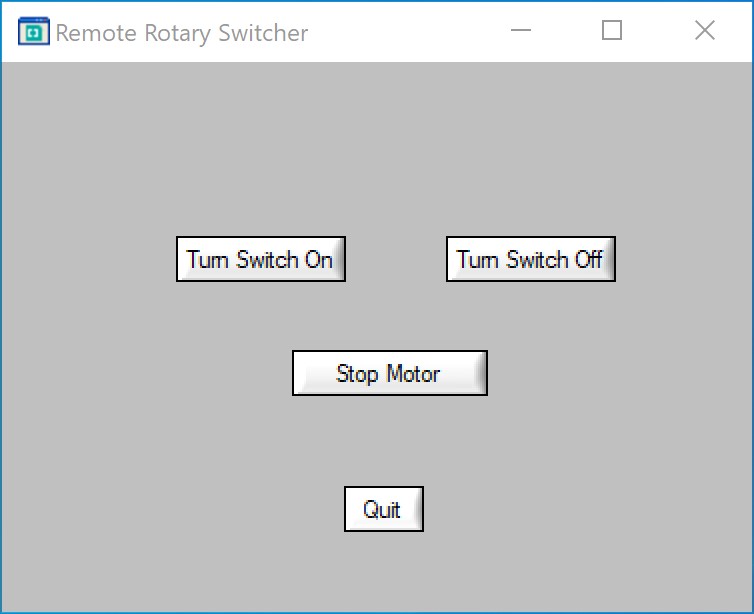 Picture 3.  The RSS User InterfaceSafety:To eliminate the possibility of serious injury or death resulting from an arc flash:The system operated remotely from another room or from proper distance. No other personal in the same room when the system is in use.Entry doors locked, danger tape is in place to keep people from entering the room.